Использование метода проектов в патриотическом воспитании старших дошкольников Кольдяева Марина Юрьевна,воспитатель МАДОУ г. Нижневартовска ДС №23 «Гуси-лебеди», высшая квалификационная категорияПатриотическое воспитание дошкольников – актуальная проблема в условиях современной России. События последнего времени подтвердили, что экономическая дезинтеграция, социальная дифференциация общества, девальвация духовных ценностей оказали негативное влияние на общественное сознание населения страны, резко снизили воспитательное воздействие российской культуры, искусства и образования как важнейших факторов формирования патриотизма; обострился национальный вопрос; в общественном сознании получили широкое распространение равнодушие, эгоизм, индивидуализм, цинизм, немотивированная агрессивность.В «Концепции патриотического воспитания граждан Российской Федерации» констатируется, что «патриотизм призван дать новый импульс духовному оздоровлению народа, формированию в России единого гражданского общества». Следовательно, духовное оздоровление общества связано, прежде всего, с патриотическим воспитанием подрастающих поколений.Сегодня сохранение и развитие чувства патриотизма – стратегическая задача государства и общества.Социальный заказ государства на воспитание человека образованного, любящего свой дом и свое Отечество, его природу и культуру, преданного своему народу, готового самостоятельно принимать решения в ситуации выбора, обладающего чувством ответственности за судьбу страны, нашёл отражение в важнейших государственных документах Российской Федерации. Актуальность патриотического воспитания отражена и в Федеральном государственном образовательном стандарте дошкольного образования. Целевые ориентиры на этапе завершения дошкольного образования: ребенок обладает установкой положительного отношения к миру, к разным видам труда, к другим людям и самому себе, уметь сопереживать неудачам и радоваться успехам других, обладает чувством собственного достоинства, начальными знаниями о себе, о социальном мире, в котором он живёт. Один из наиболее эффективных методов нравственно-патриотического воспитания,  отвечающий требованиям современного образования и воспитания, является практико- и личностно-ориентированный – метод проектов.Грамотно организованная проектная деятельность позволяет дать ощутимый воспитательный эффект, связанный с личностным развитием обучающихся, с формированием ключевых компетенций гражданина и патриота России. Дошкольный возраст – период, когда закладываются предпосылки гражданских качеств, основы личностной культуры, осваиваются моральные и нравственные ценности общества. Патриотизм в дошкольном возрасте формируется на определенном содержании, которое ребенок постигает умом и сердцем. Умом – знания, сердцем – эмоции. Информация, обогащенная эмоциями, порождает чувство. В дошкольном периоде детские образы восприятия очень яркие и сильные и поэтому остаются в памяти надолго, а иногда и на всю жизнь. От того, какими глазами ребёнок увидит окружающее, от того, что поразит его воображение, какие уроки он извлечёт из рассказов о современных событиях и прошлом страны, зависит, каким он вырастет гражданином. Старинная мудрость гласит: «Человек, не знающий своего прошлого, не знает ничего». Без знания собственных корней, традиций своего народа нельзя воспитать полноценного человека, любящего своих родителей, свой дом, свою страну, с уважением относящегося к другим народам. Вот почему нужно знакомить ребёнка с историей нашей Родины. Ставшая одним из главных исторических событий минувшего столетия, Великая Отечественная война продолжает играть значительную роль в жизни современного общества. Нельзя быть патриотом, не чувствуя личной связи с Родиной, не зная, как любили, берегли и защищали ее наши отцы и деды. Для дошкольников Великая Отечественная война – далекая история, которую необходимо помочь детям узнать. Познакомить их с событиями того сурового времени, показать героизм, проявленный нашими воинами в борьбе с фашистскими захватчиками, показать на примере семьи, что память об этих событиях бессмертна, а подвиг не забыт, – задача большой важности.В преддверии празднования Дня защитников Отечества в ходе бесед со старшими дошкольниками был выявлен дефицит знаний о Великой Отечественной войне, об участии членов семьи старшего поколения в этой войне; о причинах возникновения праздника «День Победы». Анкетирование родителей с целью ознакомления с семейным опытом патриотического воспитания детей показало, что большинство родителей недостаточно компетентны по данному вопросу.Было принято решение разработать и реализовать проект «Фронтовой треугольник». Характеристики проекта «Фронтовой треугольник»Вид проекта: социальный, творческий.По количеству: групповой, семейный.Участники: дети, родители, педагоги.По содержанию: интегративный.По продолжительности: среднесрочный.Сроки реализации: февраль – май.	Проблема проекта: дефицит знаний о Великой Отечественной войне, об участии членов семьи старшего поколения в этой войне; о причинах возникновения праздника «День Победы».Цель: воспитание у старших дошкольников патриотических чувств, формирование представлений о письмах военных лет как неотъемлемой части истории нашей страны и нашего народа. Задачи: расширение представлений о защитниках страны в годы Великой Отечественной войны через ознакомление с фронтовыми письмами; фотографиями, наградами; формировать интерес к фронтовым семейным реликвиям; создать условия для обогащения детей знаниями о ВОВ, сообщить элементарные сведения о полевой почте; познакомить с фронтовыми письмами; рассказать об их значении в жизни людей; расширить знания о государственном празднике День Победы; развивать познавательные способности; совершенствовать интонационную выразительность речи через чтение стихов, составление рассказов об участии членов семьи старшего поколения в ВОВ; поощрять пересказы детей услышанных дома историй о близких, показывая их фотографии; обогащать активный словарь: ветераны, Великая Отечественная война, военный почтальон, полевая почта, фронтовое письмо, фронтовой треугольник; воспитывать любовь и уважение к ветеранам ВОВ на основе ярких впечатлений, конкретных исторических фактах, доступных детям и вызывающих у них эмоциональные переживания; воспитывать бережное отношения к семейным фронтовым письмам, фотографиям, наградам; повышать социальную компетентность старших дошкольников; обогащать детско-родительские отношения через проектную деятельность; формировать у родителей активную позицию в патриотическом воспитании и образовании своих детей. Принципы:историзма: соблюдение хронологии описываемых явлений и дат;гуманизации: ориентация на высшие общечеловеческие ценности;дифференциации: создание оптимальных условий для самореализации каждого воспитанника в процессе освоения знаний о Великой Отечественной войне 1941–1945 годов;интегративности: сотрудничество с семьей, сочетание разных видов деятельности;наглядности: изготовление пособий и игр, мультимедийных презентаций на основе исторического материала.Методы: информационно-коммуникативный с использованием мультимедийной презентации;исследовательский,словесные: художественное слово (стихи); рассказ воспитателя, беседа о фронтовых письмах в семьях.Формы работы: сюжетно-ролевые и дидактические игры,слушание музыкальных произведений, организация ООД, мини-выставки, составление рассказов, возложение цветов к памятникам защитникам Отечества, встречи с ветеранами, физкультурный досуг, консультации для родителей.Этапы проекта Подготовительный.Определение проблемы, цели, задач проекта, составление плана деятельности (Приложение 2).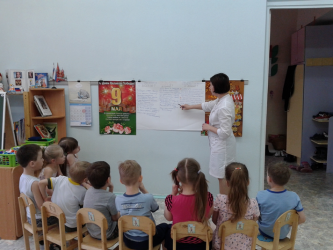 Определение целей и плана работы методом модели трех вопросов: «Что мы знаем о Великой Отечественной войне?», «Что хотим узнать о Великой Отечественной войне?», «Что нужно сделать, чтобы найти ответы о Великой Отечественной войне?»Подборка иллюстраций, фотографий, документов, предметов военных лет.Подбор музыкальных произведений на военную тему.Подготовка цикла бесед и презентаций о ВОВ.Советы, рекомендации родителям о том, как правильно рассказать детям о войне.Основной.Проведение мероприятий с детьми, с родителями воспитанников, осуществление педагогами совместной с детьми познавательной, игровой, трудовой, музыкальной деятельности.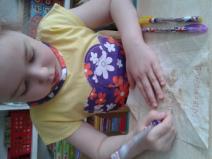 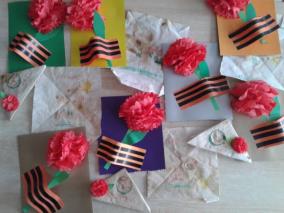 Поздравительные открытки для ветеранов Великой Отечественной войны, проживающих в доме-интернате для престарелых и инвалидов "Отрада", готовы!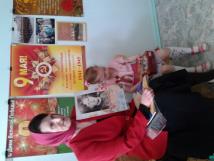 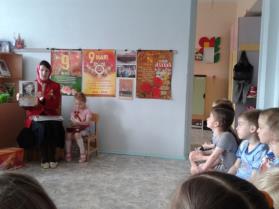 Егорова Любовь Александровна и Даша показали ребятам реликвии своей семьи и рассказали о том, как воевала их мама и прабабушка Сорокина Нина Васильевна.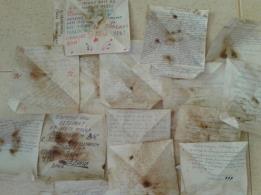 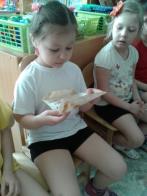 Письма семей наших воспитанников ветеранам. Ульяна читает письмо – поздравление ветерану, которое они написали с мамой.Заключительный.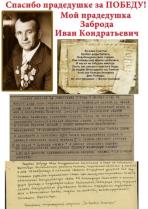 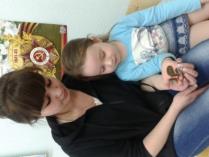 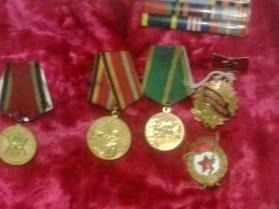 Реликвии семьи Заброда Анны и Вачевской Илоны.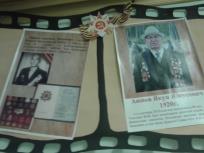 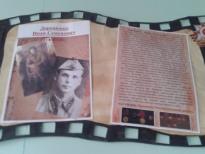 Фрагмент «Ленты памяти».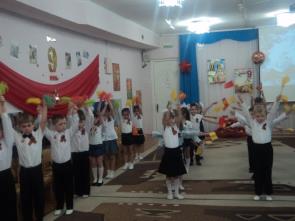 Праздник «Салют Победы!»Итоговые мероприятия: защита детско-родительских проектов «Фронтовые реликвии моей семьи»; презентация «Ленты Памяти»; акция «Фронтовой треугольник»; ООД «Фронтовой треугольник»; праздник «Салют Победы!».Оценочный.Рефлексия: осмысление итогов проекта, чему научились, как достигли целей; анализ пути познания дополнить обращением к чувствам и ощущениям, испытанным детьми при работе над проектом.Реализация проекта осуществлялась через совместную деятельность педагога и детей, самостоятельную детскую деятельность и через деятельность родителей и ребенка (Приложение 2).Результат внутренний: проявляют любознательность, активность, интерес к новым знаниям о Великой Отечественной войне;представления о фактах из жизни участников Великой Отечественной войны 1941–1945 годов, их фронтовых и трудовых подвигах;умеют представить творческий продукт индивидуальной или коллективной деятельности;соотносят воспринятую информацию со своим опытом, чувствами и представлениями;интерес к историческому прошлому страны через произведения живописи и скульптуры, прослушивания музыкальных произведений;проявляют активный интерес к музыке воинской тематики;проявляют творческую активность, воспроизводят музыкальные произведения, соответствующие тематике проекта;повышение компетентности родителей по вопросам патриотического воспитания.Результат внешний:детско-родительские проекты «Фронтовые реликвии моей семьи»; создание «Ленты Памяти»; акция «Фронтовой треугольник»; праздник «Салют Победы!»В годы войны письма-треугольники связывали фронт и тыл. Сегодня фронтовые письма связывают целые поколения. Дмитрий Сергеевич Лихачев писал: «Память – одно из важнейших свойств бытия, основа культуры и нравственности». Информация, которую человек получает в детстве, наиболее глубоко оседает в сердце, в памяти, и всё, что человек узнает впоследствии, будет накладываться на ранние его знания, а это значит, что семена добра и любви, посеянные нами в детях, заколосятся на благо Отечества.ЛитератураАлешина Н.В. Патриотическое воспитание дошкольников. Методические рекомендации/ Н.В. Алешина. – М.: ЦГЛ, 2005. – 205 с.Веракса Н.Е. Проектная деятельность дошкольников. Пособие для педагогов дошкольных учреждений/ Н.Е. Веракса, А.Н. Веракса. – М.: издательство МОЗАИКА-СИНТЕЗ, 2008. – 112 с.Нечаева В.Г., Макарова Т.А. Нравственное воспитание в детском саду. Для педагогов дошкольных учреждений/ В.Г. Нечаева, Т.А. Макарова – М.: Просвещение, 1984. – 272 с.:Приложение 1Перспективный план работы по патриотическому воспитанию старших дошкольников МАДОУ ДС № 23 «Гуси-лебеди»Перспективный план работы по патриотическому воспитанию дошкольников с родителями Приложение 2Взаимодействие ДОО и семьи по реализации проектаСовместная деятельность педагога и детейСамостоятельная деятельность детей в ДООСовместная деятельность родителей и детей.МесяцФормы организации детских видов деятельности Подготовительный этапПодготовительный этапфевральстаршая группафевральБеседа «Защитники Отечества»Слушание песен военных лет: «С чего начинается Родина», «Катюша».Чтение: С. Маршак «Почта военная»; А. Гайдар «Сказка о Военной тайне, о Мальчише-Кибальчише и его твёрдом слове». Спортивный праздник: «Хочется мальчишкам в армии служить!»п\и «У солдат порядок строгий»февральподготовительная группафевральООД «Моя армия самая сильная! »Рисование «Войне мы скажем нет!» Лепка «Военная техника».Разучивание стихотворения Эдуарда Асадова «Письмо с фронта».Чтение: А. Митяев «Письмо с фронта».Просмотр презентации «На страже российских границ» (военная техника).Слушание музыкальных произведений: Ф. Шуберт «Военный марш», А. Пахмутова «Богатырская наша сила».Спортивное развлечение «Солдатушки, бравы ребятушки!»Основной этапОсновной этапмартстаршая группамартООД «Музыка войны».Рассматривание тематического альбома с фотографиями «Вечная слава».Виртуальная экскурсия в галерею семейных реликвий http://relikvija.ru/news/relikvii_khraniteli_vremjon/2015-11-02-121мартподготовительная группамартООД «Женщины-воины в Великой отечественной войне»Пересказ рассказа Л. Кассиля «Сестра».Сюжетно-ролевая игра «Госпиталь».Экскурсия в музейный комплекс боевой и трудовой славы «Подвигу – Память!» центра детского и юношеского технического творчества «Патриот».Чтение: К. Паустовский «Волшебное колечко». Виртуальная экскурсия в галерею семейных реликвий http://relikvija.ru/news/relikvii_khraniteli_vremjon/2015-11-02-121апрельстаршая группаапрельООД «Дети ЮГРЫ – фронту» Рисование «Победная весна!» Чтение: Ю. Митяев «Как Сережка на войну ходил»,К. Паустовского «Похождения жука-носорога».Слушание песни «От героев былых времен» музыка Р. Хозак, слова Е. Агранович. Изготовление «Ленты Памяти».апрельподготовительная группаапрельБеседа «Нашей памяти обелиски» (о памятниках защитникам Отечества в Нижневартовске).ООД «Великая Отечественная война: лица победы, дети войны».Чтение: А. Печерский «Дети – герои Великой Отечественной войны».Аппликация «Открытка с тюльпанами»Д\И «Ордена и медали»Изготовление «Ленты Памяти».Разучивание песни «Солнечный круг» А. АлександроваСлушание песни «От героев былых времен» музыка Р. Хозак, слова Е. Агранович.Д\И «Карта Памяти».Конкурс рисунков «Я рисую мир»П\И «Построй крепость»Заключительный этапЗаключительный этапмайстаршая группамайООД «Фронтовой треугольник».Слушание песен победы.Презентация «Ленты памяти».Защита детско-родительских проектов «Фронтовые реликвии моей семьи»Продуктивная деятельность: «солдатское письмо» – оригами.Тематический праздник, посвященный Дню Победы.Возложение цветов к мемориалу памяти погибшим в Великой Отечественной войне – «Памятник воинам-землякам, погибшим в годы Великой Отечественной».майподготовительная группамайТематический праздник, посвященный Дню ПобедыПродуктивная деятельность: «солдатское письмо» – оригами.Рисование «Праздничный салют» (техника граттаж).Встреча с ветеранами.Возложение цветов к мемориалу памяти погибшим в Великой Отечественной войне – «Памятник воинам-землякам, погибшим в годы Великой Отечественной». Месяц Формы организации деятельности февральКонсультация «Патриотическое воспитание дошкольников через ознакомление с фронтовыми семейными реликвиями». Сбор документов и фотографий из семейных архивов об участниках войны.Оформление тематической выставки в книжном уголке.мартСоветы родителям, что и как рассказывать детям о войне.Составление индивидуальных рассказов детей совместно с родителями об истории своей семьи в годы ВОВ.Экскурсия в музейный комплекс боевой и трудовой славы «Подвигу – Память!» центра детского и юношеского технического творчества «Патриот».апрельПомощь в создании коллекции медалей и орденов.Создание детско-родительских проектов «Фронтовые реликвии моей семьи».Подбор фотографий для оформления «Ленты Памяти» майСоветы родителям, что и как рассказывать детям о войне. Участие в уличной фотовыставке «Лента Памяти».Посещение с детьми фотовыставки «Лента Памяти».Участие в акциях «Фронтовой треугольник» и «Бессмертный полк».Вид деятельностиСовместная деятельность педагога и детейПознавательно-исследовательскаяпрезентация «Полевая почта»;встреча с ветеранами ВОВ, просмотр видеофильма «Минута памяти», презентации «Военная хроника»;ООД «Почта полевая», ООД «Фронтовой треугольник».ИгроваяД\И «Что делают солдаты»Д\И «Ордена и медали»Д\И «Карта Памяти»ДвигательнаяВоенно-спортивные эстафеты «Марш-бросок», «Полоса препятствий», «Метание гранаты», спортивный праздник: «Хочется мальчишкам в армии служить!»П\И «У солдат порядок строгий».Коммуникативнаябеседы «Защитники Отечества»; «Они сражались за родину»; составление рассказов об участии членов семьи старшего поколения в ВОВ войне; пересказы детей услышанных дома историй о близких, с показом их фотографий; встречи с ветеранами ВОВ, заучивание стихов к празднику.Восприятие художественной литературыС. Маршак «Почта военная»; А. Гайдар «Сказка о Военной тайне, о Мальчише-Кибальчише и его твёрдом слове», А. Митяев «Письмо с фронта», Л. Кассиля «Сестра», К. Паустовский «Волшебное колечко».ИзобразительнаяЛепка барельефов: «Звезда», «Самолет»;Рисование: «Салют Победы!» (рисование в технике граттаж); «Победная весна!», «Войне мы скажем нет!», рассматривание репродукции картины А. Лактионова «Письмо с фронта». Продуктивная деятельность: «солдатское письмо» – оригами, «Лента Памяти».МузыкальнаяСлушание песен военных лет: «С чего начинается Родина», «Катюша», «От героев былых времен» музыка Р. Хозак, слова Е. Агранович. Слушание музыкальных произведений: Ф. Шуберт «Военный марш», А. Пахмутова «Богатырская наша сила».Вид деятельностиСамостоятельная деятельность детей в ДООПознавательно-исследовательскаяРассматривание книг о ВОВ. Рассматривание тематического альбома с фотографиями «Вечная слава».Виртуальная экскурсия в галерею семейных реликвий.ИгроваяСюжетно-ролевые игры «Военные», «Снайперы», «Медсестры»;Д\И «Карта Памяти»ДвигательнаяВоенно-спортивные эстафета «Штурм высоты», «Собери флажки», «Передай донесение», «Переправа через болото».Коммуникативная Рассказывание стихотворений на тему ВОВ, пересказы детей, услышанных дома историй о близких – участниках ВОВ.КонструированиеКонструирование военной техники, крепостей.Восприятие художественной литературыРисование иллюстраций к рассказу К. Паустовского «Похождения жука-носорога».Просмотр мультфильма по сказке А. Гайдара «Сказка о Военной тайне, о Мальчише-Кибальчише и его твёрдом слове».ИзобразительнаяРисование на тему «Я рисую мир!»МузыкальнаяПрослушивание музыкальных произведений: «Священная война», «День победы»; марши: Д. Кабалевский «Марш» (детский), П. Чайковский «Марш деревянных солдатиков».Вид деятельностиСовместная деятельность родителей и детейПознавательно-исследовательскаяПрезентация «Нам дороги эти позабыть нельзя» – о боевом пути родственников-ветеранов,посещение памятника землякам, погибшим в Великой Отечественной войне; памятника воинам-интернационалистам; детско-родительские проекты «Семейная реликвия моей семьи»; экскурсия в музейный комплекс боевой и трудовой славы «Подвигу – Память!» центра детского и юношеского технического творчества «Патриот».КоммуникативнаяСоставление рассказов об участии членов семьи старшего поколения в ВОВ войне; заучивание стихов к празднику, заполнение фронтового письма пожеланиями для ветерана. Восприятие художественной литературыС. Баруздин «Шел по улице солдат», А. Митяев «Землянка»; «Мешок овсянки»; «Почему армия родная?», А.Т. Твардовский «Рассказ танкиста», фронтовые письма в стихах.МузыкальнаяСлушание военных песен. 